	ZESPÓŁ SZKÓŁ PONADGIMNAZJALNYCH W SŁAWIE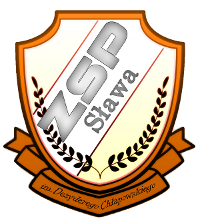 Sława  dn. ..................................         ……………………………………………………………………………
                               (imię i nazwisko)
         ………………………………………………………………………………
                 ……………………………………………………………………………..
                      (adres zamieszkania)           …………………………………………………..                               (telefon)	                       		                                           numer ewidencyjny (PESEL)                                                  Dyrektor Zespołu Szkół Ponadgimnazjalnych					            w Sławie                                      Proszę o przyjęcie mnie na kurs kwalifikacyjny ......................................................................	           Wpisać typ kursu 				                                                                      ..................................................................	Podpis kandydata do szkoły